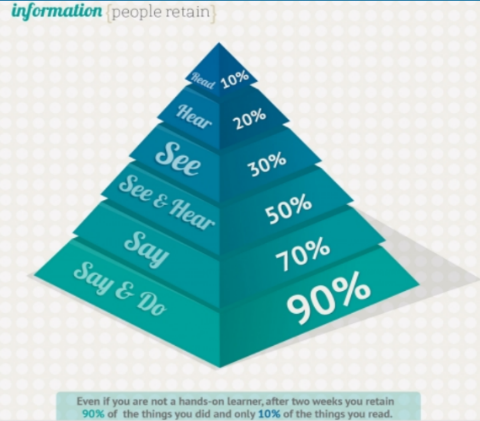 	General Facts:The tactile-kinesthetic learner must DO things for them to have the best chance at learningThe tactile-kinesthetic learner remembers best the things they experienceKinesthetic learning involves use of the whole body, rather than just hands-onRetaining information from written materials or by listening is not as easy as the methods listed aboveEven if you are not a hands-on learner, after two weeks you retain 90% of the things you did and only 10% of the things you readLearning Strengths of the Tactile-Kinesthetic Learner: Remembers what they DO: what they experience with their hands or bodies (movement and touch)Enjoys using tools or lessons which involve active or practical participationCan remember how to do things after they’ve done them once (motor memory)Have strong motor coordinationLearning Strategies for the Tactile-Kinesthetic Learner: Pace or walk around while reciting to yourself, or using flashcards and notes to improve memorizationUsing a whole-to-part approach when reading a short story or chapter in a book. This means you should first scan the pictures, then read the headings, then read the first and last paragraphs and try to get a feel for the bookIf you need to fidget, try doing so in a way which will not disturb others or endanger yourself or others. Possible options could include jiggling your legs or feet, try hand or finger exercises, or handling a ball similar to a koosh or tennis ballStudying may not be done most effectively sitting at a desk. Instead, try lying on your stomach or back, or sitting in a comfortable lounge chair or on cushions, a yoga ball, etc.Color Grounding: a technique in which colored construction paper is used to cover or decorate the desk in your favorite color which will help you focusFrequent breaks while studying, but be sure to settle back down to work quickly. A reasonable schedule would be 15-25 minutes of studying and a 3-5 minute break time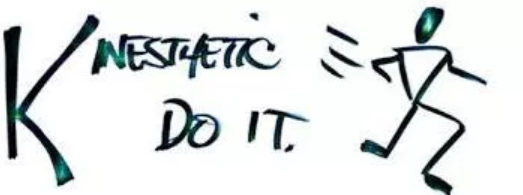 Teaching Strategies for the Tactile-Kinesthetic Learner:Allow students to take breaks during lessons and move aroundEncouraging tactile-kinesthetic learners to write down their own notes Encourage students to stand or move while reciting information or learning new materialIncorporation of multimedia resources (computer, video camera, photo camera, etc) in to programs (either teacher or student presentations)Providing many tactile-kinesthetic activities in the class Major Traits of the Tactile-Kinesthetic Learner:Remembers what they DO very well—getting physically involved in whatever is being learnedEnjoys acting out a situation relevant to the study topicEnjoys making and creating; having opportunities to build and physically handle learning materialsWill take notes to keep busy but will not often use themEnjoys using computersHas trouble staying still or in one place for a long timeTends to want to fiddle with small objects while listening or working Activity Suggestions for the Tactile-Kinesthetic Learner:Tactile Activities:	Modeling                     Scrapbooks                 Coloring Books    Artistic Creations	Dioramas	      Needlework                       Posters                       Task Cards             Whiteboard Activities       Sandpaper/Felt Letters            Games              Calculators         Puzzles                		                                           Collections	Kinesthetic Activities:Demonstrations      Dance        	Products	                   Body Games	                     Field Trips          Dress as Characters	     Role Play & Interviews                           Charades               Pantomimes                    Plays	         Projects	Walking & Reading